Publicado en Valencia el 23/10/2019 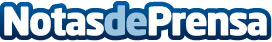 Fisioclínic destaca la importancia de un estudio biomecánico de la pisada en todas las edadesCon el paso de los años, la pisada evoluciona y aparecen molestias y dolores tanto en los pies como en zonas relacionadasDatos de contacto:e-deon.netComunicación · Diseño · Marketing931929647Nota de prensa publicada en: https://www.notasdeprensa.es/fisioclinic-destaca-la-importancia-de-un Categorias: Medicina Sociedad Valencia Infantil Medicina alternativa Otros deportes http://www.notasdeprensa.es